ANNEXE I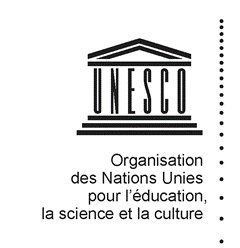 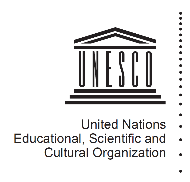  Prix UNESCO-Japon 
d’éducation en vue du développement durable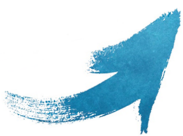 Note explicative pour l’Appel à candidatures 2019 ContexteQu’est-ce que l’EDD?« L’EDD donne aux apprenants les moyens de prendre des décisions en connaissance de cause et d’entreprendre des actions responsables en vue de l’intégrité environnementale, de la viabilité économique et d’une société juste pour les générations présentes et à venir, et ce dans le respect de la diversité culturelle. Liée à l’apprentissage tout au long de la vie, l’EDD fait partie intégrante de l’éducation de qualité. Il s’agit d’une éducation holistique et transformationnelle qui concerne les contenus et les résultats de l’apprentissage, la pédagogie et l’environnement éducatif. Elle atteint son but en transformant la société. » (UNESCO Feuille de route pour la mise en œuvre du Programme d’action global pour l’EDD, 2014)Création du PrixDans le cadre du Programme d'action global pour l'EDD, le Prix UNESCO-Japon d’éducation en vue du développement durable (EDD) récompense les efforts exemplaires de personnes, d’institutions et d’organisations ou d'autres entités engagées dans des activités d’éducation en vue du développement durable. Le Prix a été créé par le Conseil exécutif de l’UNESCO à sa 195e session et officiellement annoncé à la Conférence mondiale de l’UNESCO sur l’EDD (10-12 novembre 2014, Aichi-Nagoya, Japon). Il consiste en trois prix annuels de 50 000 dollars chacun et il a été décerné pour la première fois en novembre 2015. CandidaturesLes candidatures peuvent être présentées par les gouvernements des États membres de l’UNESCO, via leurs Délégations permanentes auprès de l’UNESCO, et par les organisations non gouvernementales en partenariat officiel avec l’UNESCO. Elles doivent se concentrer sur un projet ou programme spécifique d’EDD du candidat. Chaque Délégation permanente ou ONG peut soumettre jusqu'à trois candidatures pour toute édition du Prix. Nul ne peut présenter sa propre candidature.Eligibilité et critères de sélectionLes trois lauréats du Prix seront choisis par la Directrice générale de l'UNESCO sur la base des recommandations faites par un jury international indépendant, composé de cinq experts issus de toutes les régions géographiques. Afin d’être eligible, le projet/programme du candidat doit :être opérationnel depuis au moins quatre ansfaire preuve de résultats et d'un impact élevé par rapport aux moyens investisêtre reproductible et évolutifcontribuer à un ou plusieurs des cinq domaines d'action prioritaires du PAG (politiques à l'appui de l'EDD ; transformer les environnements d'apprentissage et de formation ; renforcer les capacités des éducateurs et des formateurs ; autonomiser et mobiliser les jeunes ; accélérer la recherche de solutions durables au niveau local).   Les projets éligibles seront ensuite évalués par le jury sur la base des critères suivants :Procédure de soumissionLe formulaire de candidature doit être renseigné en ligne, en anglais ou en français, par le biais d'une plate-forme accessible depuis le site internet de l'UNESCO  sur : http://unesco.org/esd	Les candidatures doivent être soumises en ligne par la Délégation permanente auprès de l'UNESCO de l'État membre concerné ou par une ONG en partenariat officiel avec l'UNESCO, via leur compte UNESTEAMS officiel. Nul ne peut présenter sa propre candidature.Le projet/programme du candidat devra être présenté de façon claire et structurée, conformément aux instructions indiquées dans le formulaire, en respectant la limite de mots indiquée. Tous les documents d'appui (ex. publications, photos, vidéos) devront être transmis par voie électronique via la plate-forme.Les candidatures doivent être validées dans le système en ligne par les Délégations permanentes auprès de l'UNESCO concernées ou par l'ONG au plus tard le 30 avril 2019 à minuit (TU+1, heure de Paris). Notez que chaque Délégation permanente ou ONG ne peut pas soumettre plus de trois candidatures. Les candidatures supplémentaires ne seront pas prises en considération.*Note pour les États membres uniquement :Les Délégations permanentes devraient accéder à la plateforme avec leur compte UNESTEAMS générique (hq\dl_nomdupays).Les Commissions nationales auprès de l'UNESCO peuvent accéder au formulaire en ligne et le renseigner avec leur compte générique (natcom_codedupays). Par contre, toute candidature proposée par une Commission nationale devra validée par la Délégation permanente auprès de l'UNESCO de l'État membre en question. Une alerte automatique sera envoyée à cette fin.Si une Commission nationale ou une Délégation permanente auprès de l'UNESCO souhaite faire remplir le formulaire par les candidats par voie électronique, l'UNESCO peut créer un compte UNESTEAMS pour chaque candidat. Une demande devra être envoyée en ce sens à esdprize@unesco.org avant le 15 avril 2019. Lorsque le candidat aura renseigné le formulaire en ligne, la Commission nationale et la Délégation permanente concernées en seront informées par courriel et elles pourront examiner la candidature avant de la soumettre à l'UNESCO par la Délégation.*Note pour les ONG en partenariat officiel uniquement :Les organisations non gouvernementales en partenariat officiel avec l’UNESCO devront demander la création d’un compte UNESTEAMS, via ce lien : http://www.unesco.org/esdprize/register	
Les comptes d'utilisateurs déjà créés pour les éditions précédentes de ce prix ou d'un autre prix UNESCO restent valables. Une foire aux questions est disponible sur le site Web du prix : https://fr.unesco.org/prix-edd/faq Pour toute autre question relative au Prix UNESCO-Japon EDD ou au processus de soumission, vous pouvez contacter le Secrétariat du Prix au sein de la Section de l’Éducation en vue du développement durable à l'UNESCO : Mme Miriam Tereick ; tél. : +33 (0) 1 45 68 16 68 ; e-mail: esdprize@unesco.org.Prix UNESCO-Japon d’éducation en vue du développement durableAppel à candidatures 2019 Formulaire de candidature 
Ce formulaire n'est fourni qu'à titre d'information, toutes les candidatures devant être soumises exclusivement en ligne via une plate-forme accessible sur : http://unesco.org/esd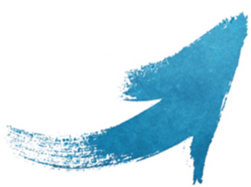 Merci de présenter le projet/programme du candidat de façon claire et structurée.
Veillez à ce que toutes les zones du formulaire soient renseignées conformément auxinstructions données, en respectant la limite de caractères indiquée. Veuillez noter que 
tout texte dépassant le nombre autorisé bloquera l’envoi de la candidature.1) 	Transformation : met en œuvre l'EDD comme une activité transformatrice au service du développement durable, entraînant des changements individuels et collectifsL’EDD est une éducation transformatrice en ce qu’elle permet aux apprenants de se transformer eux-mêmes ainsi que la société dans laquelle ils vivent. Le projet/programme désigné devra donc permettre aux apprenants de susciter des changements pour un monde plus juste, pacifique et durable. Cela peut signifier, par exemple, agir contre le changement climatique, changer ses habitudes de consommation, développer l’entrepreneuriat social et des modes de subsistance durables, ou appuyer ceux qui luttent contre la pauvreté.2)   Intégration : aborde les trois dimensions du développement durable (société, économie, environnement) d’une manière intégréeLe développement durable appelle à intégrer les dimensions sociale, économique et environnementale du développement. Le projet/programme désigné devra être conforme à cette définition du développement durable. Il devra aborder les trois dimensions (société, économie, environnement) et aider les apprenants à comprendre leur interdépendance et à agir en conséquence.3)   Innovation : traduit une approche novatrice de l’EDDLe développement durable exige de dépasser les habitudes et de penser différemment. Le projet/programme désigné devra traduire une approche innovante de l’EDD, que ce soit dans les thèmes qu’elle traite, la méthode qu’elle emploie ou la façon dont l’environnement d’apprentissage est conçu. Le fait d’aller vers des secteurs extérieurs à l’éducation et de travailler avec de nouveaux partenaires pourra également être un signe d’innovation.1. SOUMISSION1. SOUMISSIONCandidature établie par : État membre, Pays : Organisation non gouvernementale en partenariat officiel avec l’UNESCO (ONG), Nom :Candidature établie par : État membre, Pays : Organisation non gouvernementale en partenariat officiel avec l’UNESCO (ONG), Nom :Nom de l'auteur de la soumission :                                Fonction :E-mail :                                                                                 Téléphone :Nom de l'auteur de la soumission :                                Fonction :E-mail :                                                                                 Téléphone :Déclaration d'appui de l'auteur de la soumissionDéclaration d'appui de l'auteur de la soumission[Merci de compléter la phrase suivante, en 250 caractères au maximum :] Le candidat mérite de recevoir le Prix UNESCO-Japon d’EDD parce que…[Merci de compléter la phrase suivante, en 250 caractères au maximum :] Le candidat mérite de recevoir le Prix UNESCO-Japon d’EDD parce que…Le candidat et l’auteur de la soumission acceptent que, même si le projet nominé ne sera parmi les trois lauréats sélectionnés, un sommaire du projet et toute photo jointe à ce formulaire pourraient être publiés sur le site Web de l’UNESCO en tant que bonnes pratiques dans le domaine de l’EDD :  Oui  NonLe candidat et l’auteur de la soumission acceptent que, même si le projet nominé ne sera parmi les trois lauréats sélectionnés, un sommaire du projet et toute photo jointe à ce formulaire pourraient être publiés sur le site Web de l’UNESCO en tant que bonnes pratiques dans le domaine de l’EDD :  Oui  Non2. CANDIDAT  2. CANDIDAT  Type de candidat : Personne Organisation [veuillez préciser le type d’organisation :] Gouvernement Organisation internationale Organisation de la société civile Organisation commerciale Média Institution d’enseignement supérieur ou de recherche Institution d’éducation Autre [préciser]Nom du candidatPersonne à contacterFonction [ex. directeur, chef de projet]Adresse mail Téléphone fixe [avec code pays]Téléphone portable[avec code pays]Adresse postale Pays et région du candidatDescription du candidat[Inclure un descriptif sommaire en 700 caractères au maximum.]Site Internet3. PROJET3. PROJETa. Intitulé du projet/programme a. Intitulé du projet/programme b. Site internet du projet b. Site internet du projet c. Objectif du projetc. Objectif du projet[Expliquez clairement l'objectif global en 200 caractères au maximum, espaces incluses.][Expliquez clairement l'objectif global en 200 caractères au maximum, espaces incluses.]d. Résuméd. Résumé[Résumez le projet et sa méthodologie en 900 caractères au maximum. Veuillez inclure toutes les informations importantes de façon structurée.][Résumez le projet et sa méthodologie en 900 caractères au maximum. Veuillez inclure toutes les informations importantes de façon structurée.]e. Contribution au Programme d’action global d’EDDe. Contribution au Programme d’action global d’EDDCocher la priorité du Programme d’action global à laquelle le projet contribue principalement :	Renforcer les politiques	Transformer les environnements d’apprentissage et de formation 	Renforcer les capacités des éducateurs et des formateurs	Mobiliser les jeunes et leur donner des moyens d’action	Accélérer l’adoption de solutions durables au niveau localCocher la priorité du Programme d’action global à laquelle le projet contribue principalement :	Renforcer les politiques	Transformer les environnements d’apprentissage et de formation 	Renforcer les capacités des éducateurs et des formateurs	Mobiliser les jeunes et leur donner des moyens d’action	Accélérer l’adoption de solutions durables au niveau localf. Principaux groupes ciblesf. Principaux groupes cibles	Autorités (nationales/régionales/locales)	Organisations intergouvernementales	Organisations de la société civile	Entreprises	Médias	Institutions d’enseignement supérieur ou de recherche	Institutions d’éducation 	Éducateurs 	Jeunes 	Autres [préciser]	Autorités (nationales/régionales/locales)	Organisations intergouvernementales	Organisations de la société civile	Entreprises	Médias	Institutions d’enseignement supérieur ou de recherche	Institutions d’éducation 	Éducateurs 	Jeunes 	Autres [préciser]g. Couverture géographiqueg. Couverture géographique	International 	Régional 	National 	LocalPays couverts :	International 	Régional 	National 	LocalPays couverts :h. Nombre de bénéficiaires à ce jourh. Nombre de bénéficiaires à ce jour[Indiquez le nombre de bénéficiaires actuels et passés][Indiquez le nombre de bénéficiaires actuels et passés]i. Durée du projeti. Durée du projet[Indiquez la date de début et la date de fin prévue. Notez que seuls les projets opérationnels depuis au moins quatre ans seront pris en considération.][Indiquez la date de début et la date de fin prévue. Notez que seuls les projets opérationnels depuis au moins quatre ans seront pris en considération.]j. Financementj. Financement[Expliquez la ou les sources de financement actuelle(s) et prévue(s) pour le projet en 250 caractères au maximum.][Expliquez la ou les sources de financement actuelle(s) et prévue(s) pour le projet en 250 caractères au maximum.]k. Coût annuel du projet k. Coût annuel du projet [Précisez le montant pour 2018 en dollars des Etats-Unis][Précisez le montant pour 2018 en dollars des Etats-Unis]l. Effectifsl. Effectifs[Précisez les effectifs du personnel participant au projet en 2018][Précisez les effectifs du personnel participant au projet en 2018]m. Stratégie future m. Stratégie future [Décrivez clairement la stratégie future du projet en 700 caractères au maximum. Donnez des informations comme le plan de suivi, la stratégie de mise à l'échelle, les groupes cibles, la durée et le budget.][Décrivez clairement la stratégie future du projet en 700 caractères au maximum. Donnez des informations comme le plan de suivi, la stratégie de mise à l'échelle, les groupes cibles, la durée et le budget.]n. Réalisations et impactn. Réalisations et impact[Fournissez des preuves des réalisations et de l'impact du projet à ce jour, à partir d'informations concrètes telles que commentaires ou citations de participants, documents ou publications, nombre et type de personnes ou d'organisations formés, couverture dans la presse, prix déjà reçus, nombre de vues sur le site internet du projet, en 900 caractères au maximum.][Fournissez des preuves des réalisations et de l'impact du projet à ce jour, à partir d'informations concrètes telles que commentaires ou citations de participants, documents ou publications, nombre et type de personnes ou d'organisations formés, couverture dans la presse, prix déjà reçus, nombre de vues sur le site internet du projet, en 900 caractères au maximum.]o. Contribution aux ODDo. Contribution aux ODD[Décrivez, en 700 caractères au maximum, comment le projet contribue à la mise en œuvre d’un ou de plusieurs des Objectifs de développement durable (ODD).][Décrivez, en 700 caractères au maximum, comment le projet contribue à la mise en œuvre d’un ou de plusieurs des Objectifs de développement durable (ODD).]p. Transformation : p. Transformation : [Décrivez comment le projet met en œuvre l'EDD comme une activité transformatrice au service du développement durable, entraînant des changements individuels et collectifs, en 900 caractères au maximum. L’éducation transformatrice implique qu’elle permet aux apprenants de se transformer eux-mêmes ainsi que la société dans laquelle ils vivent. Cela peut signifier, par exemple, agir contre le changement climatique, changer ses habitudes de consommation, développer l’entrepreneuriat social et des modes de subsistance durables, ou appuyer ceux qui luttent contre la pauvreté.][Décrivez comment le projet met en œuvre l'EDD comme une activité transformatrice au service du développement durable, entraînant des changements individuels et collectifs, en 900 caractères au maximum. L’éducation transformatrice implique qu’elle permet aux apprenants de se transformer eux-mêmes ainsi que la société dans laquelle ils vivent. Cela peut signifier, par exemple, agir contre le changement climatique, changer ses habitudes de consommation, développer l’entrepreneuriat social et des modes de subsistance durables, ou appuyer ceux qui luttent contre la pauvreté.]q. Intégration : q. Intégration : [Décrivez comment le projet aborde les trois dimensions du développement durable (société, économie, environnement) de manière intégrée, en 900 caractères au maximum.][Décrivez comment le projet aborde les trois dimensions du développement durable (société, économie, environnement) de manière intégrée, en 900 caractères au maximum.]r. Innovation : r. Innovation : [Précisez en quoi le projet traduit une approche novatrice de l’EDD, en 900 caractères au maximum.][Précisez en quoi le projet traduit une approche novatrice de l’EDD, en 900 caractères au maximum.]4. Documents d'appuia. Liens (sites internet, publications, vidéos, galeries photos)[Donnez jusqu'à 10 liens pertinents, avec un bref descriptif.]b. Autres documents pertinents[Pour télécharger des documents d'appui non disponibles en ligne, utilisez la fonction “Attacher” du coin supérieur gauche. Veuillez noter que la taille des pièces jointes est limitée à 350 Mo.]